МУНИЦИПАЛЬНОЕ БЮДЖЕТНОЕ УЧРЕЖДЕНИЕ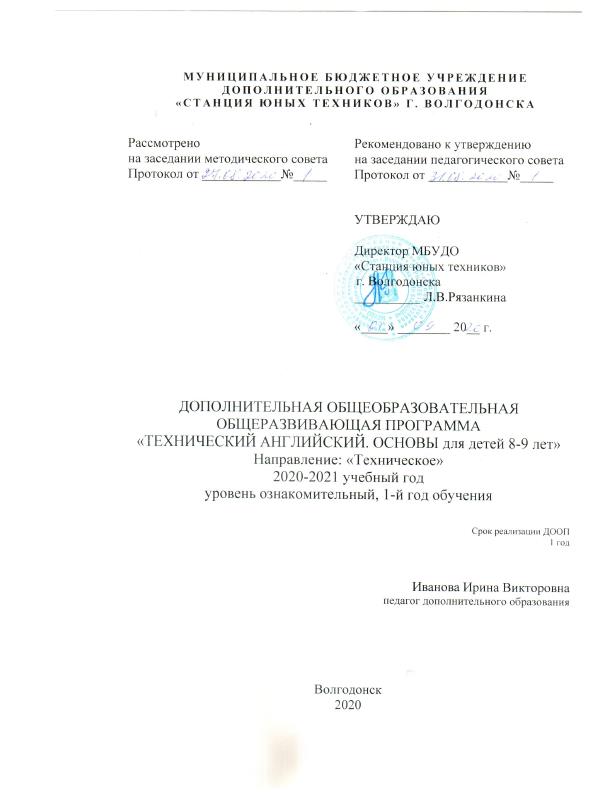 ДОПОЛНИТЕЛЬНОГО ОБРАЗОВАНИЯ«СТАНЦИЯ ЮНЫХ ТЕХНИКОВ» Г. ВОЛГОДОНСКАДОПОЛНИТЕЛЬНАЯ ОБЩЕОБРАЗОВАТЕЛЬНАЯ ОБЩЕРАЗВИВАЮЩАЯ ПРОГРАММА«ТЕХНИЧЕСКИЙ АНГЛИЙСКИЙ. ОСНОВЫ для детей 8-9 лет»Направление: «Техническое»2020-2021 учебный годуровень ознакомительный, 1-й год обученияСрок реализации ДООП 1 годИванова Ирина Викторовнапедагог дополнительного образованияВолгодонск2020        Пояснительная записка Система дополнительного образования  позволяет сохранять и воспитывать устойчивый интерес к познавательной деятельности, высокий уровень саморегуляции, развитие творческих способностей у детей.       Дополнительное образование может быть средством непрерывного образования и формирования личности, средством воспитания и в тоже время источником мотивации учебной деятельности, выбора профильного обучения, помогает в выборе профессии.Дополнительная общеобразовательная программа «Технический английский, Основы» имеет далеко идущую перспективу, и по началу направлена на изучение базовых грамматических понятий, простой повседневной лексики, что в дальнейшем должно позволить приступить к изучению более сложной, специальной лексики, технических терминов и понятий, а также позволит читать чертежи, изучать технические, научные тексты, вести техническую переписку и т.д.Дополнительная общеобразовательная программа «Технический английский. Основы» способствует развитию коммуникативных способностей детей, что положительно сказывается на развитии речи учащихся на родном языке; развитию их познавательных способностей; формированию общеучебных умений учащихся.Цели учебного курса:Предлагаемый начальный курс английского языка имеет цель – создать условия  для формирования иноязычной коммуникативной компетенции ребят, понимаемой как их способность и готовность общаться на английском языке В процессе обучения по дополнительной общеобразовательной программе «Технический английский. Основы» решаются следующие образовательные, развивающие и воспитательные задачи: Образовательные задачи:•         обучить общаться на иностранном языке с учетом речевых возможностей и потребностей детей•    обучить простым диалогам, с использованием языковых клише, а так же воспроизводить тексты •         научить описывать животное, предмет, указывая названия, количество, размер, цвет, принадлежность; •         научить кратко высказываться о себе, своем друге, своем домашнем животном;•         обучить элементарным лингвистическим представлениям, доступным детям и необходимым для овладения устной и письменной речью на иностранном языке;•   научить слышать и понимать речь носителей адекватной сложности•   обучить воспринимать письменную речь, в текстах, письмах и т.п. с использованием базовой грамматикиРазвивающие задачи• развивать личность ребенка, • развивать его речевые способности, • развивать внимание, мышление, память и воображение; •   развивать и формировать речевых, интеллектуальных и познавательных способностей учащихся, а также их общеучебных умений.• развивать коммуникативно-психологическую адаптацию младших школьников к новому языковому миру для преодоления в дальнейшем психологических барьеров в использовании иностранного языка как средства общения;Воспитательные задачи:• воспитывать интерес и мотивацию к дальнейшему овладению иностранным языком;• воспитывать стремление приобщаться к новому социальному опыту с использованием иностранного языка: знакомство с миром зарубежных сверстников, с зарубежным детским фольклором;• воспитывать дружелюбное отношение к представителям других стран;Язык является важнейшим средством общения, без которого невозможно существование и развитие человеческого общества. Происходящие сегодня изменения в общественных отношениях, средствах коммуникации (использование новых информационных технологий) требуют повышения коммуникативной компетенции, совершенствования их филологической подготовки. Основное назначение иностранного языка состоит в формировании коммуникативной компетенции, т.е. способности и готовности осуществлять иноязычное межличностное и межкультурное общение с носителями языка.  Учащиеся данного возраста характеризуются большой восприимчивостью к овладению языками, что позволяет им овладевать основами общения на новом для них языке с меньшими затратами времени и усилий по сравнению с учащимися других возрастных групп.В свою очередь, изучение иностранного языка способствует развитию коммуникативных способностей ребят, что положительно сказывается на развитии речи учащихся на родном языке; развитию их познавательных способностей. Изучение английского языка способствует развитию умения слушать партнера, взаимодействовать с ним вербальными средствами, различать интонацию речевого партнера и моделировать собственную интонацию в зависимости от цели высказывания (утверждение, вопрос, отрицание), планировать элементарное монологическое высказывание. Помимо этого, изучение английского языка позволяет расширить словарный запас учащегося на родном языке за счет так называемых «интернациональных слов» и т.д.Личностные результаты.Вклад предмета «Английский язык» в достижении личностных результатов в процессе обучения по программе дополнительного образования может выразиться в следующем:-в формировании представлений об английском языке, как средстве установления взаимопонимания с представителями других народов; представлений о мире как о многоязычном и поликультурном сообществе;-в формировании уважительного отношения к иному мнению, к культуре других народов;-в формировании дружелюбного отношения и толерантности к носителям другого языка на основе знакомства с жизнью своих сверстников в англоязычных странах, с детским фольклором, образцами детской художественной литературы;-в развитии самостоятельности, целеустремленности, эмоционально-нравственной отзывчивости, понимании чувств других людей, соблюдении норм речевого и неречевого этикета;-в принятии новой социальной роли обучающегося, в формировании устойчивой мотивации к овладению иностранным языком;-в развитии навыков сотрудничества с учителем, одноклассниками в разных ситуациях общения в процессе совместной деятельности, в том числе проектной;-в формировании установки на безопасный, здоровый образ жизни, что достигается через отбор содержания (темы, учебные ситуации).Мета предметные результаты.принимать задачи учебной и коммуникативной деятельности, в том числе творческого характера, осуществлять поиск решения задачи, например, подбирать адекватные языковые средства в процессе общения на английском языке;планировать, выполнять и оценивать свои учебные/коммуникативные действия в соответствии с поставленной задачей и условиями её реализации;понимать причины неуспеха учебной деятельности и действовать с опорой на изученное правило/алгоритм с целью достижения успеха;использовать знаково-символические средства представления информации для создания моделей изучаемых объектов;использовать речевые средства и средства информационных технологий для решения коммуникативных и познавательных задач;использовать различные способы поиска информации в соответствии с решаемой коммуникативной/познавательной задачей;анализировать, сравнивать, обобщать, классифицировать, группировать по отдельным признакам языковую информацию на уровне звука, буквы, слова, предложения;владеть базовыми грамматическими понятиями, отражающими существенные связи и отношения;передавать, фиксировать информацию в таблице;опираться на языковую догадку в процессе чтения/восприятия на слух текстов на английском языке;осознанно строить речевое высказывание в соответствии с задачами коммуникации в устной и письменной форме;слушать и слышать собеседника, вести диалог, признавать возможность существования различных точек зрения и права каждого иметь свою, договариваться в распределении ролей в процессе совместной деятельности;осуществлять взаимный контроль в совместной деятельности, адекватно оценивать собственное поведение и поведение окружающих:работать в материальной и информационной среде: комплексно использовать разные компоненты  - учебник, рабочую тетрадь, аудиоприложение, обучающую компьютерную программу.Предметные результаты.В процессе овладения английским языком у учащихся будут развиты коммуникативные умения по видам речевой деятельности.В говорении ученик научится:- вести и поддерживать элементарный диалог: этикетный, диалог-расспрос, диалог-побуждение;- кратко описывать и характеризовать предмет, картинку, персонаж;- рассказывать о себе, своей семье, друге и т. п. (в пределах тематики начальной школы);Учащийся получит возможность научиться:- воспроизводить наизусть небольшие произведения детского фольклора: рифмовки, стихотворения, песни;- кратко передавать содержание прочитанного/услышанного текста;- выражать отношение к прочитанному/услышанному.В аудировании ученик научится:- понимать на слух речь учителя по ведению урока; выказывания одноклассников;- понимать основную информацию услышанного Ученик получит возможность научиться:- извлекать конкретную информацию из услышанного;- вербально или невербально реагировать на услышанное;- понимать на слух разные типы текста (краткие диалоги, описания, рифмовки, песни);- использовать контекстуальную или языковую догадку;- не обращать внимания на незнакомые слова, не мешающие понимать основное содержание текста.В чтении учащийся овладеет техникой чтения, т. е. научится читать:- с помощью (изученных) правил чтения и с правильным словесным ударением;- с правильным логическим и фразовым ударением простые нераспространённые предложения;- основные коммуникативные типы предложений (повествовательные, вопросительные, побудительные, восклицательные);Учащийся получит возможность научиться:- читать и понимать содержание текста на уровне значения и отвечать на вопросы по содержанию текста;- определять значения незнакомых слов аналогии с родным языком, конверсии, контексту, иллюстративной наглядности;Учащийся получит возможность научиться:- писать открытки-поздравления с праздником и днём рождения;- писать личные письма в рамках изучаемой тематики с опорой на образец;В работе используются учебные материалы, презентации, тематические видео материалы образовательных каналов, а так же темы и видео материалы учебника «Английский в фокусе» «Spotlight» для 1 класса Авторы: Н. И. Быкова, Д. Дженни, М. Д. Поспелова, В.Эванс, а также учебник Е.В.Русиновой «Тренажер по чтению»В соответствии со ст.16 Закона РФ от 29.12.2012 № 273 «Об образовании в Российской Федерации» (с изменениями и дополнениями, вступившими в силу с 01.09.2020), согласно Положению о реализации дополнительных общеобразовательных программ с применением электронного обучения (ЭО) и дистанционных образовательных технологий (ДОТ) МБУДО «Станция юных техников» г. Волгодонска, данная дополнительная общеобразовательная общеразвивающая программа на учебный год, при необходимости, может осваиваться учащимися с использованием дистанционных образовательных технологий, где в основном применяются информационно-коммуникационные сети при опосредованном (на расстоянии) взаимодействии учащихся и педагога дополнительного образования.В обучении с использованием ЭО и ДОТ применяются следующие организационные формы учебной деятельности: обучение в интернете, дистанционные конкурсы и викторины, e-mail, видеоконференции; тестирование on-line; skype – общение, облачные сервисы, консультации on-line; образовательные онлайн-платформы; цифровые образовательные ресурсы, самостоятельная работа.Для обратной связи с учащимися используются следующие мессенджеры: Viber, WhatsApp, платформа для общения Zoom и социальные сети.Программа разработана для детей 8-9 летПериод обучения – 72 часа в год.Режим работы - занятие проводится  2 раза в неделю - по  40 минут.Цели учебного курса:Предлагаемый начальный курс английского языка имеет цель – формирование иноязычной коммуникативной компетенции учащихся, понимаемой как их способность и готовность общаться на английском языке.В процессе обучения по программе решаются следующие задачи: Образовательные:   - обучить элементарным лингвистическим навыкам и представлениям, доступным детям этого возраста и необходимым для овладения устной и письменной речью на иностранном языке;- обучить описывать животное, предмет, указывая названия, количество, размер, цвет, принадлежность;- научить кратко высказываться о себе, своем друге, своем домашнем животном;-обучаться видеть сходства и различия в быту и мировосприятии при знакомстве с миром зарубежных сверстников, -обучать языку через чтение восприятие на слух детского фольклора; Развивающие:  -развить умение общаться на иностранном языке с учетом речевых возможностей и потребностей ребят данного возраста:  -  развить личность ребенка, его речевые способностей, внимания, мышления, памяти и воображения;  - развить мотивацию к дальнейшему овладению иностранным языком на третьем году обучения;      - развить коммуникативные навыки при приобщении к новому социальному опыту с использованием иностранного языка:   -  развить речевые, интеллектуальные и познавательные способностей, а также их обще учебные умения.- развить навыки самостоятельно решать коммуникативные задачи на английском языке, расширение эрудиции, кругозора; Воспитательные:- воспитать дружелюбное отношение к представителям других стран;- воспитывать у детей интерес к изучению иностранного языка, интереса к познанию других культур- воспитывать патриотизм- воспитывать уважения друг к другу в процессе взаимодействия во время обучения Личностные результаты.в формировании представлений об английском языке, как средстве установления взаимопонимания с представителями других народов; представлений о мире как о многоязычном и поликультурном сообществе;в формировании уважительного отношения к иному мнению, к культуре других народов;в формировании дружелюбного отношения и толерантности к носителям другого языка на основе знакомства с жизнью своих сверстников в англоязычных странах, с детским фольклором, образцами детской художественной литературы;в развитии самостоятельности, целеустремленности, эмоционально-нравственной отзывчивости, понимании чувств других людей, соблюдении норм речевого и неречевого этикета;в принятии новой социальной роли обучающегося, в формировании устойчивой мотивации к овладению иностранным языком;в развитии навыков сотрудничества с учителем, одногруппниками в разных ситуациях общения в процессе совместной деятельности, в том числе проектной;в формировании установки на безопасный, здоровый образ жизни, что достигается через отбор содержания (темы, учебные ситуации).Метапредметные результаты.принимать задачи учебной и коммуникативной деятельности, в том числе творческого характера, осуществлять поиск решения задачи, например, подбирать адекватные языковые средства в процессе общения на английском языке;планировать, выполнять и оценивать свои учебные/коммуникативные действия в соответствии с поставленной задачей и условиями её реализации;понимать причины неуспеха учебной деятельности и действовать с опорой на изученное правило/алгоритм с целью достижения успеха;использовать знаково-символические средства представления информации для создания моделей изучаемых объектов;использовать речевые средства и средства информационных технологий для решения коммуникативных и познавательных задач;анализировать, сравнивать, обобщать, классифицировать, группировать по отдельным признакам языковую информацию на уровне звука, буквы, слова, предложения;владеть базовыми грамматическими понятиями, отражающими существенные связи и отношения;опираться на языковую догадку в процессе чтения/восприятия на слух текстов на английском языке;осознанно строить речевое высказывание в соответствии с задачами коммуникации в устной и письменной форме;слушать и слышать собеседника, вести диалог, признавать возможность существования различных точек зрения и права каждого иметь свою, договариваться в распределении ролей в процессе совместной деятельности;осуществлять взаимный контроль в совместной деятельности, адекватно оценивать собственное поведение и поведение окружающих:работать в материальной и информационной среде: комплексно использовать разные компоненты.Предметные результаты.В процессе овладения английским языком у учащихся будут развиты коммуникативные умения по видам речевой деятельности.Учебно-тематический план «Основы английского».Содержание программы Основы английского для детей 8-9 лет.Раздел 1 ЗнакомствоТема 1 Давайте познакомимся!Теория: Знакомство с лексическим материалом Фразы приветствия, прощания. Работа с материалами учебника Spotlight 2 – часть 1. Видео материалыПрактика:  работа с произношением, запоминание слов, демонстрация аудио и видео с типовыми ситуациями использования отрабатываемого речевого материала. Разучивание песенок и рифмовок, связанных с темой.Тема 2 Мои первые английские буквы.Теория: Знакомство с лексическим материалом Алфавит: a-z. Буквы и звуки.Работа с материалами учебника Spotlight 2 – часть 1, Тренажер для чтения. Видео материалыПрактика: работа с произношением, запоминание слов, демонстрация аудио и видео с типовыми ситуациями использования отрабатываемого речевого материала. Разучивание песенок и рифмовок, связанных с темой.Тема 3 Английские буквы и буквосочетанияТеория: Знакомство с лексическим материалом Буквы и звуки. Буквосочетания: sh, ch, th, ph. Работа с материалами учебника Spotlight 2 – часть 1, Тренажер для чтения. Видео материалыПрактика: работа с произношением, запоминание слов, демонстрация аудио и видео с типовыми ситуациями использования отрабатываемого речевого материала. Разучивание песенок и рифмовок, связанных с темой.Тема 4 Буквы большие и маленькие,  правила чтенияТеория: Знакомство с лексическим материалом Буквы большие и маленькие,  правила чтения гласных. Работа с материалами учебника Spotlight 2 – часть 1, Тренажер для чтения. Видео материалыПрактика: работа с произношением, запоминание слов, демонстрация аудио и видео с типовыми ситуациями использования отрабатываемого речевого материала. Разучивание песенок и рифмовок, связанных с темой.Раздел 2 Я и моя семьяТема 1 Привет. Разноцветный мир. Теория: Знакомство с лексическим материалом Теория: Знакомство с лексическим материалом  - инструкции учителя в классе. Работа с материалами учебника Spotlight 2 – часть 2, Тренажер для чтения. Видео материалыПрактика: работа с произношением, запоминание слов, демонстрация аудио и видео с типовыми ситуациями использования отрабатываемого речевого материала. Разучивание песенок и рифмовок, связанных с темой.Тема 2 Члены семьиТеория: Знакомство с лексическим материалом  - члены семьи. Работа с материалами учебника Spotlight 2 – часть 2, Тренажер для чтения. Видео материалыПрактика: работа с произношением, запоминание слов, демонстрация аудио и видео с типовыми ситуациями использования отрабатываемого речевого материала. Разучивание песенок и рифмовок, связанных с темой.Тема 3 Формы. Команды в классе (материалы для повторения)Теория: Повторение лексики по теме Формы.  Команды в классе. Работа с материалами учебника Spotlight 2 – часть 2, Тренажер для чтения. Видео материалыПрактика: работа с произношением, запоминание слов, демонстрация аудио и видео с типовыми ситуациями использования отрабатываемого речевого материала. Разучивание песенок и рифмовок, связанных с темой.Раздел 3 Мой дом  Тема 1 Моя комната, предметы в комнате.Теория: Знакомство с лексическим материалом Моя комната, предметы, Мебель в комнатах- (м-лы для повтор) Работа с материалами учебника Spotlight 2 – часть 3, Тренажер для чтения. Видео материалыПрактика: работа с произношением, запоминание слов, демонстрация аудио и видео с типовыми ситуациями использования отрабатываемого речевого материала. Разучивание песенок и рифмовок, связанных с темой.Тема 2 Где я живу: Теория: Знакомство с лексическим материалом Город , деревня. Дом, Многоэтажка (м-лы для повтор).Домик на дереве. Работа с материалами учебника Spotlight 2 – часть 3, Тренажер для чтения. Видео материалыПрактика: работа с произношением, запоминание слов, демонстрация аудио и видео с типовыми ситуациями использования отрабатываемого речевого материала. Разучивание песенок и рифмовок, связанных с темой.Тема 3 Комнаты в доме. Где же ЧаклзТеория: Знакомство с лексическим материалом Комнаты в доме. Где же Чаклз Работа с материалами учебника Spotlight 2 – часть 3, Тренажер для чтения. Видео материалыПрактика: работа с произношением, запоминание слов, демонстрация аудио и видео с типовыми ситуациями использования отрабатываемого речевого материала. Разучивание песенок и рифмовок, связанных с темой.Тема 4 В ванной комнате Теория: Знакомство с лексическим материалом В ванной комнате. Моемся! Купаемся! (м-лы для повторения) Работа с материалами учебника Spotlight 2 – часть 3, Тренажер для чтения. Видео материалыПрактика: работа с произношением, запоминание слов, демонстрация аудио и видео с типовыми ситуациями использования отрабатываемого речевого материала. Разучивание песенок и рифмовок, связанных с темой.Тема 5. Части тела. Одежда.Теория: Части тела. Одежда. Повторение лексики по теме Я одеваюсь - материалы для повторения. Тренажер для чтения. Видео материалыПрактика: работа с произношением, запоминание слов, демонстрация аудио и видео с типовыми ситуациями использования отрабатываемого речевого материала. Разучивание песенок и рифмовок, связанных с темой.Раздел 4 Говорим о себеТема 1 Главное о себеТеория: Главное о себе - Знакомство с лексическим материалом. Работа с материалами учебника Spotlight 2 – часть 4, Тренажер для чтения. Видео материалыПрактика: работа с произношением, запоминание слов, демонстрация аудио и видео с типовыми ситуациями использования отрабатываемого речевого материала. Разучивание песенок и рифмовок, связанных с темойТема 2 День рожденияТеория: Знакомство с лексическим материалом День рождения: Сколько тебе лет. Работа с материалами учебника Spotlight 2 – часть 4, Тренажер для чтения. Видео материалыПрактика: работа с произношением, запоминание слов, демонстрация аудио и видео с типовыми ситуациями использования отрабатываемого речевого материала. Разучивание песенок и рифмовок, связанных с темойТема 3 Мое настроение Теория: Знакомство с лексическим материалом – мое настроение, мои чувства. Работа с материалами учебника Spotlight 2 – часть 4, Тренажер для чтения. Видео материалыПрактика: работа с произношением, запоминание слов, демонстрация аудио и видео с типовыми ситуациями использования отрабатываемого речевого материала. Разучивание песенок и рифмовок, связанных с темойРаздел 5  - Любимая едаТема 1 - Угощения на праздникТеория: Знакомство с лексическим материалом – еда, угощения. Работа с материалами учебника Spotlight 2 – часть 5, Тренажер для чтения. Видео материалыПрактика: работа с произношением, запоминание слов, демонстрация аудио и видео с типовыми ситуациями использования отрабатываемого речевого материала. Разучивание песенок и рифмовок, связанных с темойТема 2 - Любимая едаТеория:  продолжение знакомства с лексическим материалом – еда, угощения. Говорим о любимой еде.  Работа с материалами учебника Spotlight 2 – часть 5, Тренажер для чтения. Видео материалыПрактика: работа с произношением, запоминание слов, демонстрация аудио и видео с типовыми ситуациями использования отрабатываемого речевого материала. Разучивание песенок и рифмовок, связанных с темойТема 3 - Я люблю кушатьТеория:  продолжение знакомства с лексическим материалом – еда, угощения. Говорим о любимой еде.  Работа с материалами учебника Spotlight 2 – часть 6, Тренажер для чтения. Видео материалыПрактика: работа с произношением, запоминание слов, демонстрация аудио и видео с типовыми ситуациями использования отрабатываемого речевого материала. Разучивание песенок и рифмовок, связанных с темойРаздел 6 - ЖивотныеТема 1  - Мои животныеТеория: Знакомство с лексическим материалом- мои животные, повторение лексики с прошлого учебного года. Работа с материалами учебника Spotlight 2 – часть 7, Тренажер для чтения. Видео материалыПрактика: работа с произношением, запоминание слов, демонстрация аудио и видео с типовыми ситуациями использования отрабатываемого речевого материала. Разучивание песенок и рифмовок, связанных с темойТема 2 Домашние и дикие животныеТеория: Знакомство с лексическим материалом- домашние и дикие животные, повторение лексики с прошлого учебного года. Работа с материалами учебника Spotlight 2 – часть 7, Тренажер для чтения. Видео материалыПрактика: работа с произношением, запоминание слов, демонстрация аудио и видео с типовыми ситуациями использования отрабатываемого речевого материала. Разучивание песенок и рифмовок, связанных с темойРаздел 8  - Я умеюТема 1 Я могу..а что ты умеешь?Теория: Знакомство с лексическим материалом- я умею, ты умеешь…, повторение лексики с прошлого учебного года. Работа с материалами учебника Spotlight 2 – часть 8 Тренажер для чтения. Видео материалыПрактика: работа с произношением, запоминание слов, демонстрация аудио и видео с типовыми ситуациями использования отрабатываемого речевого материала. Разучивание песенок и рифмовок, связанных с темойТема 2 В циркеТеория: Знакомство с лексическим материалом по теме - в цирке. Работа с материалами учебника Spotlight 2 – часть 9, Тренажер для чтения. Видео материалыПрактика: работа с произношением, запоминание слов, демонстрация аудио и видео с типовыми ситуациями использования отрабатываемого речевого материала. Разучивание песенок и рифмовок, связанных с темойРаздел 9 ИгрушкиТема 1 Мои игрушкиТеория: Знакомство с лексическим материалом по теме – мои игрушки. Работа с материалами учебника Spotlight 2 – часть 10, Тренажер для чтения. Видео материалыПрактика: работа с произношением, запоминание слов, демонстрация аудио и видео с типовыми ситуациями использования отрабатываемого речевого материала. Разучивание песенок и рифмовок, связанных с темойРаздел 10 Внешность и внешний вид другого Тема 1 Описание внешностиТеория: Знакомство с лексическим материалом по теме – внешность. Работа с материалами учебника Spotlight 2 – часть 10, Тренажер для чтения. Видео материалыПрактика: работа с произношением, запоминание слов, демонстрация аудио и видео с типовыми ситуациями использования отрабатываемого речевого материала. Разучивание песенок и рифмовок, связанных с темойТема 2 Описываем Другого, и игрушку  Теория: Знакомство с лексическим материалом по теме – внешность, описание себя игрушки, другого-I have…he\She has. Работа с материалами учебника Spotlight 2 – часть 11, Тренажер для чтения. Видео материалыПрактика: работа с произношением, запоминание слов, демонстрация аудио и видео с типовыми ситуациями использования отрабатываемого речевого материала. Разучивание песенок и рифмовок, связанных с темойТема 2 Игрушки ВеликобританииТеория: Знакомство с лексическим материалом по теме – игрушки в Великобритании. Работа с материалами учебника Spotlight 2 – часть 12, Тренажер для чтения. Видео материалыПрактика: работа с произношением, запоминание слов, демонстрация аудио и видео с типовыми ситуациями использования отрабатываемого речевого материала. Разучивание песенок и рифмовок, связанных с темойРаздел 11 Мои каникулыТема 1 Погода сегодня.Теория: Знакомство с лексическим материалом по теме – погода, как одеться?.. Работа с материалами учебника Spotlight 2 – часть 13, Тренажер для чтения. Видео материалыПрактика: работа с произношением, запоминание слов, демонстрация аудио и видео с типовыми ситуациями использования отрабатываемого речевого материала. Разучивание песенок и рифмовок, связанных с темойТема 2 Холодная погода.Теория:  продолжение знакомства с лексическим материалом – погода, как одеться чтобы не замерзнуть?.  Работа с материалами учебника Spotlight 2 – часть14, Тренажер для чтения. Видео материалыПрактика: работа с произношением, запоминание слов, демонстрация аудио и видео с типовыми ситуациями использования отрабатываемого речевого материала. Разучивание песенок и рифмовок, связанных с темойТема 1 Времена года Теория: Знакомство с лексическим материалом по теме – Времена года. Одежда для разных сезонов. Работа с материалами учебника Spotlight 2 – часть 15, Тренажер для чтения. Видео материалыПрактика: работа с произношением, запоминание слов, демонстрация аудио и видео с типовыми ситуациями использования отрабатываемого речевого материала. Разучивание песенок и рифмовок, связанных с темойРаздел 12 Где я живу	Тема 1 Страны.  Моя странаТеория: продолжение знакомства с лексическим материалом по теме, повторение лексики – где я живу, страны. Тренажер для чтения. Видео материалыПрактика: работа с произношением, запоминание слов, демонстрация аудио и видео с типовыми ситуациями использования отрабатываемого речевого материала. Разучивание песенок и рифмовок, связанных с темойРаздел 13 Досуг, Хобби,спорт, развлеченияТема 1 Развлечения, спорт, хобби, я люблю..Теория: продолжение знакомства с лексическим материалом по теме, повторение лексики – досуг, спорт , развлечения. хобби. Тренажер для чтения. Видео материалыПрактика: работа с произношением, запоминание слов, демонстрация аудио и видео с типовыми ситуациями использования отрабатываемого речевого материала. Разучивание песенок и рифмовок, связанных с темойРаздел 15 Я двигаюсьТема 1 Действия и движения. Теория: продолжение знакомства с лексическим материалом по теме, повторение лексики – глаголы движения и действий. Тренажер для чтения. Видео материалыПрактика: работа с произношением, запоминание слов, демонстрация аудио и видео с типовыми ситуациями использования отрабатываемого речевого материала. Разучивание песенок и рифмовок, связанных с темойРаздел 15 Машины и техникаТема 1 Техника, машины, инструменты  Теория: Знакомство с лексическим материалом по теме – техника, машины и инструменты и технические приспособления в доме. Technical English– часть 1Тренажер для чтения. Видео материалыПрактика: работа с произношением, запоминание слов, демонстрация аудио и видео с типовыми ситуациями использования отрабатываемого речевого материала. Разучивание песенок и рифмовок, связанных с темойРаздел 16 ПрофессииТема 1 Виды профессий. Моя будущая профессияТеория: продолжение знакомства с лексическим материалом по теме, повторение лексики – Профессии. Моя будущая профессия. Материалы для повторения. Тренажер для чтения. Видео материалыПрактика: работа с произношением, запоминание слов, демонстрация аудио и видео с типовыми ситуациями использования отрабатываемого речевого материала. Разучивание песенок и рифмовок, связанных с темойРабота с родителямиМетодическая работаИспользуемая литература:В программе использованы следующие учебники:- «Английский в фокусе» Н.И. Быковой, Дж. Дули, М.Д. Поспеловой и В. Эванс -  Русинова Е.В. Английский школьникам: тренажер по чтению : буквы и звуки АСТ, 2008Рассмотренона заседании методического советаПротокол от ____________№_____Рекомендовано к утверждениюна заседании педагогического советаПротокол от ____________№_____УТВЕРЖДАЮДиректор МБУДО			«Станция юных техников» 		г. Волгодонска__________ Л.В.Рязанкина				«____» ________ 20__ г.	Возраст детейКоличество детей в группе.Длительность занятий.Количество занятий в неделю.8-9 лет1240 мин.2№Название раздела, темыКоличество часовКоличество часовКоличество часовФорма организации занятийФорма аттестации, диагностики, контроля№Название раздела, темывсеготеорияпрактикаФорма организации занятийФорма аттестации, диагностики, контроля1Введение8-1.1Знакомство. Давайте познакомимся!Spotlight 2 –Часть111Индивидуально-групповаяНаблюдение, беседа1.2Мои первые английские буквы.Spotlight 2 – часть 1, Тренажер для чтения321Индивидуально-групповаяНаблюдение, беседа1.3Английские буквы и буквосочетанияSpotlight 2 – часть 1, Тренажер для чтения321Индивидуально-групповаяНаблюдение, беседа1.4Буквы большие и маленькие,  правила чтения Spotlight 2 – часть 1Тренажер для чтения211Индивидуально-групповаяНаблюдение, беседа2.Я и моя семья6Индивидуально-групповаяНаблюдение, беседа2.1Привет. Разноцветный мир. Spotlight 2 – часть 2Тренажер для чтения211Индивидуально-групповаяНаблюдение, беседа2.2Члены семьиSpotlight 2 – часть 2Тренажер для чтения211Индивидуально-групповаяНаблюдение, беседа2.3Формы. Команды в классе (материалы для повторения)Spotlight 1 – часть 1Тренажер для чтения211Индивидуально-групповаяНаблюдение, беседа3 Мой дом  	Индивидуально-групповаяНаблюдение, беседа3.1Моя комната, предметы в комнатеМебель в комнатах(м-лы для повтор)Spotlight 2 – часть 3Тренажер для чтения321Индивидуально-групповаяНаблюдение, беседа3.2Где я живу: Город , деревня. Дом, Многоэтажка (м-лы для повтор)Домик на дереве.Spotlight 2 – часть 3Тренажер для чтения211Индивидуально-групповаяНаблюдение, беседа3.3Комнаты в домеГде же ЧаклзSpotlight 2 – часть 3Тренажер для чтения211Индивидуально-групповаяНаблюдение, беседа3.3В ванной комнате Spotlight 2 – часть 3Моемся! Купаемся! (м-лы для повторения)Тренажер для чтения211Индивидуально-групповаяНаблюдение, беседа3.4Части тела. Одежда.Я одеваюсь- материалы для повтроенияТренажер для чтения2Индивидуально-групповаяНаблюдение, беседа4Говорим о себе 6Индивидуально-групповаяНаблюдение, беседа4.1Главное о себеМои любимые праздникиSpotlight 2 – часть 4 Тренажер для чтения211Индивидуально-групповаяНаблюдение, беседа4.2День рождения: Сколько тебе летSpotlight 2 – часть 4Тренажер для чтения211Индивидуально-групповаяНаблюдение, беседа4.3Мое настроение и его настроениеSpotlight 2 – часть 4Тренажер для чтения211Индивидуально-групповаяНаблюдение, беседа5Любимая еда6Индивидуально-групповаяНаблюдение, беседа5.1.Угощения на праздникSpotlight 2 – часть 5Тренажер для чтения2Индивидуально-групповаяНаблюдение, беседа5.2Любимая еда Spotlight 2 – часть 5Тренажер для чтения2Индивидуально-групповаяНаблюдение, беседа5.3Я люблю кушатьSpotlight 2 – часть 6Тренажер для чтения2Индивидуально-групповаяНаблюдение, беседа6Животные4Индивидуально-групповаяНаблюдение, беседаМои животныеSpotlight 2 – часть 7- м-лы для повторенияТренажер для чтения2Индивидуально-групповаяНаблюдение, беседаДомашниее и дикие животные- м-лы для повторенияSpotlight 2 – часть 7Тренажер для чтения2Индивидуально-групповаяНаблюдение, беседа7Я умею ты умеешь4Индивидуально-групповаяНаблюдение, беседаЯ могу..а что ты умеешь?- м-лы для повторенияSpotlight 2 – часть 8Тренажер для чтения211Индивидуально-групповаяНаблюдение, беседа8В циркеSpotlight 2 – часть 9211Индивидуально-групповаяНаблюдение, беседа9ИгрушкиИндивидуально-групповаяНаблюдение, беседа9.1Мои игрушкиSpotlight 2 – часть 10211Индивидуально-групповаяНаблюдение, беседа10Внешность2Индивидуально-групповаяНаблюдение, беседа10.1Описание внешностиSpotlight 2 – часть 10211Индивидуально-групповаяНаблюдение, беседа10.2Описываем игрушку  -I have…he\She hasSpotlight 2 – часть 11211Индивидуально-групповаяНаблюдение, беседа10.3Игрушки в других странах – игрушки ВеликобританииSpotlight 2  – часть 12211Индивидуально-групповаяНаблюдение, беседа11.Мои каникулы 2Индивидуально-групповаяНаблюдение, беседа11.1Погода сегодня.Как одеться?Spotlight 2 – часть 13Тренажер для чтения211Индивидуально-групповаяНаблюдение, беседа11.2Холодная погода. Как одеться, чтобы не замерзнуть?Spotlight 2 – часть 14Тренажер для чтения211Индивидуально-групповаяНаблюдение, беседа11.3 Времена годаОдежда для разных сезоновSpotlight 2 – часть 15Тренажер для чтения211Индивидуально-групповаяНаблюдение, беседа12Где я живуИндивидуально-групповаяНаблюдение, беседа12.1Страны.  Моя странаТренажер для чтения211Индивидуально-групповаяНаблюдение, беседа13Досуг, Хобби,спорт, развлеченияИндивидуально-групповаяНаблюдение, беседа13.2Развлечения, спорт, хобби, я люблю..Тренажер для чтения211Индивидуально-групповаяНаблюдение, беседа14Я двигаюсь2Индивидуально-групповаяНаблюдение, беседа14.1Действия и движения. ГлаголыТренажер для чтения212Индивидуально-групповаяНаблюдение, беседа15Машины и техника4Индивидуально-групповаяНаблюдение, беседа15.1Техника, машины, инструменты  и технические приспособления в домеTechnical English– часть 1211Индивидуально-групповаяНаблюдение, беседа16Профессии2Индивидуально-групповаяНаблюдение, беседа16.1Виды профессий. Моя будущая профессияМ-лы для повторенияТренажер для чтения221Индивидуально-групповаяНаблюдение, беседа17Подведение итогов. Контроль знаний11ФронтальнаяБеседа, опрос18Диагностика11ФронтальнаяБеседа, опрос19Итоговая работа11ФронтальнаяБеседа, опросИтогоИтого722745№ п/пФорма работыЗадачиСроки1Родительское собраниеОзнакомить родителей с условиями обученияДо 25.09.20202Индивидуальное собеседование с родителямиОзнакомить с адаптацией ребенка в коллективе; контроль учебного процессаВ течение года3Итоговое родительское собраниеПодведение итоговМай№ п/пВиды работыСрок исполненияАдрес и форма отчетности1Создание практикумовВ течение годаФайлы с заданиями2Создание пособийВ течение годаФайлы с заданиями3Создание образовательной программыАвгуст-сентябрьПрограмма 